 Муниципальное бюджетное общеобразовательное учреждение лицей № 6городского округа Тольятти                       Сценарий спортивного праздника “Папа, мама, я – страна  здоровая моя”учитель физической культуры:  Пилюгина Г.А.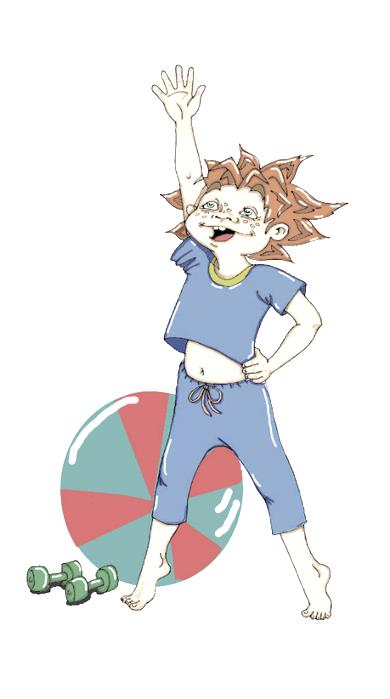 Тольятти2013Сценарий спортивного праздника“Папа, мама, я – страна  здоровая моя”Ежегодно в апреле во всем мире отмечается Всемирный день здоровья. Мероприятия Дня проводятся для того, чтобы люди могли понять, как много значит здоровье в их жизни. Традиционно в этот день в нашей школе проходит спортивный праздник, в котором участвуют не только школьники, но и учителя. Массовость и личный пример педагогов – это важное условие проведения таких мероприятий. Весь педагогический коллектив заранее и тщательно готовится к их проведению, и поэтому всегда они проходят организованно и интересно. Отвечая за пропаганду здорового образа жизни, за проведение всех мероприятий по укреплению и сохранению здоровья школьников. Предлагаю сценарий проведения спортивного праздника  “ Папа, мама, я – страна  здоровая  моя ”. Цель: формирование у учащихся потребности в здоровом образе жизни.Задачи: воспитывать чувство коллективизма и взаимопомощи  способствовать развитию физических качеств; способствовать сплочению всех участников образовательного процесса: детей, педагогов, родителей и гостей праздника;воспитывать соревновательные качества, чувство взаимовыручки, поддержки; создать  атмосферу веселья, доброжелательности, потребность коллективного общения, дружеского состязания и удовольствия;Оформление: В рекреации перед спортивным залом вывешены плакаты на тему: “Мы - за здоровый образ жизни!” на стенах спортивного зала плакаты: “Здоровье в порядке – спасибо зарядке!”,  “Здоровье – всему голова” “Спорт и движенье – жизнь!”,  “Чтоб здоровым, сильным быть, нужно спорт, друзья, любить”. Ход проведения мероприятия:В этот день утро начинается с проведения для всех классов линейки, посвященной Всемирному дню здоровья. Затем проходят спортивные мероприятия. А в конце учебного дня каждый класс выпускает листок здоровья.  (Под звуки спортивного марша учащиеся и педагоги школы входят в зал для открытия Дня здоровья)Линейка, посвященная Всемирному дню здоровьяВедущий 1: Добрый день, дорогие друзья! Сегодня, на всей планете люди отмечают Всемирный день здоровья. В этот день во всем мире проходят спортивные соревнования и праздники, чтобы дети всей планеты росли здоровыми и крепкими, смелыми и отважными, ловкими и сильными!А почему такой день существует? Да, потому, что здоровье – это самое дорогое, что есть у человека. Но, что, же такое здоровье?(Дети – по 1 ученику от каждого класса по очереди говорят, что для них значит это слово).1 Ученик: Здоровье – это когда тебе хорошо!2 Ученик: Здоровье – это когда ничего не болит!3 Ученик: Здоровье – это красота!4 Ученик: Здоровье – это сила!5 Ученик: Здоровье – это гибкость и стройность!6 Ученик: Здоровье – это выносливость!7 Ученик: Здоровье – это гармония!8 Ученик: Здоровье – это когда утром просыпаешься бодрым и веселым!9 Ученик: Здоровье – это когда ты без труда можешь подняться на 4 этаж!10 Ученик: Здоровье – это когда ты с радостью выполняешь любую работу!11 Ученик: Здоровье – это когда ты радуешься жизни!Ведущий 2: Ребята, вы все правы. “Здоровье до того превышает все остальные блага, что здоровый нищий счастливее больного короля”.Ведущий 2: Здоровье надо беречь, заботиться о нем с ранних лет. Об этом знают даже второклашки.(Учащиеся 2 класса рассказывают стихотворение).1 Ученик: Чтоб здоровье сохранить, 
Организм свой укрепить,
Знает вся моя семья,
Должен быть режим у дня.2 Ученик: Следует, ребята, знать,
Нужно всем подольше спать.
Ну, а утром не лениться –
На зарядку становиться!3 Ученик: Чистить зубы, умываться, 
И по чаще улыбаться, 
Закаляться, и тогда,
Не страшна тебе хандра.4 Ученик: Кушать овощи и фрукты,
Рыбу, молокопродукты - 
Вот полезная еда,
Витаминами полна!5 Ученик: На прогулку выходи, 
Свежим воздухом дыши.
Только помни при уходе:
Одевайся по погоде6 Ученик: Вот Вам добрые советы,
В них запрятаны секреты.
Чтоб здоровье сохранить – 
Научись его ценить!Ведущий 1: Ребята! Все слышали, чтобы быть здоровым необходимо как можно больше двигаться. Ведь недаром говорят: “Движение – это жизнь”. Я предлагаю вам всем немного подвигаться, размять свое тело. Ведь утро нужно начинать с зарядки. Для чего нужна зарядка?2 Ученик: Это вовсе не загадка –
Чтобы силу развивать, 
И весь день не уставать! Учитель физкультуры командует: “На зарядку - становись!” и вместе со всеми учащимися, педагогами выполняет комплекс утренний зарядки Мы выходим на площадку,
Начинается зарядка.
Шаг на месте – два вперед, 
А потом наоборот.
Руки вверх подняли выше. 
Опустили – четко дышим.
Упражнение второе. 
Руки набок. Ноги врозь,
Так давно уж повелось.
Три наклона сделай вниз,
На четыре поднимись!
Гибкость всем нужна на свете,
Наклоняться будем дети!
Раз - направо, два – налево.
Укрепляем наше тело. 
Приседанья каждый день, 
Прогоняют сон и лень.
Приседай пониже, 
Вырастешь повыше.
В заключенье в добрый час
Мы попрыгаем сейчас.
Раз, два, три, четыре – 
В дружбе мы живем и мире!Ведущий 1: Молодцы, ребята! Вижу, что многие из вас делают  зарядку, занимаются спортом.Спорт, ребята, всем нам нужен.
Мы со спортом крепко дружим!
Спорт – помощник!
Спорт – здоровье!
Спорт – игра!
Физкульт – ура!Ведущий 2: Приветствуем всех,
Кто время нашел, 
И в школу на праздник здоровья пришел!
Мы будем здоровы, с зарядкой дружны,
Нам спорт с физкультурой, как воздух нужны!Ведущий 1: А теперь продолжаем день здоровья. И неважно, кто сегодня станет победителем. Главное – чтобы все мы почувствовали атмосферу праздника. Атмосферу сердечности и доброжелательности, взаимного уважения и понимания. Пусть дружба объединит Вас!Участники соревнований:В спортивных мероприятиях принимают участие учащиеся 1-10 классов, классные руководители   и  другие педагоги школы. Руководство проведением соревнований:Общее руководство проведением дня здоровья осуществляет администрация школы, непосредственное руководство возлагается на учителей физической культуры, ответственного за здоровый образ жизни.Условия проведения: Соревнования проходят по 4 видам. прыжок в длину с места;челночный бег 3х10тест на гибкостьподтягивания Определение победителей соревнований, награждение:Победителей определяют по лучшим результатам и награждают медалями и дипломами.Ведущий 1: Поздравляем!!! Друзья! Несмотря на результаты сегодняшних состязаний, все участники и болельщики получили заряд бодрости и хорошего настроения!Ведущий 2: Вот и закончился наш спортивный праздник, сегодня мы стали еще более сильными, выносливыми и смелыми. Мы желаем Вам, чтобы “День Здоровья” у вас был каждый день: и в школе, и дома. Растите крепкими, здоровыми и ловкими!Ведущий 1: Ребята, всегда помните крылатые фразы: “Спорт и движенье – жизнь”, “ В здоровом теле – здоровый дух! “Чтоб здоровым, сильным быть, нужно спорт, друзья, любить”. Мы желаем всем: “Будьте здоровы!”. До новых встреч на спортивных площадках! Ведущий 2: Всем спасибо за вниманье,За задор, за звонкий смех.За огонь соревнованья, Обеспечивший успех.Вот настал момент прощанья, Будет краткой наша речь.Говорим вам: «До свиданья,До счастливых новых встреч».Под звуки спортивного марша участники соревнований и болельщики выходят из зала.